Administrowanie użytkownikówLOGUJEMY SIĘ DO URZĄDZENIA JAKO ADMINISTRATOR PRZEZ WWWOtwieramy przeglądarkę i w wierszu poleceń wpisujemy adres IP urządzenia. 
Adres IP możemy uzyskać przy urządzeniu (MENU-NARZĘDZIE-INFORMACJE O URZĄDZENIU)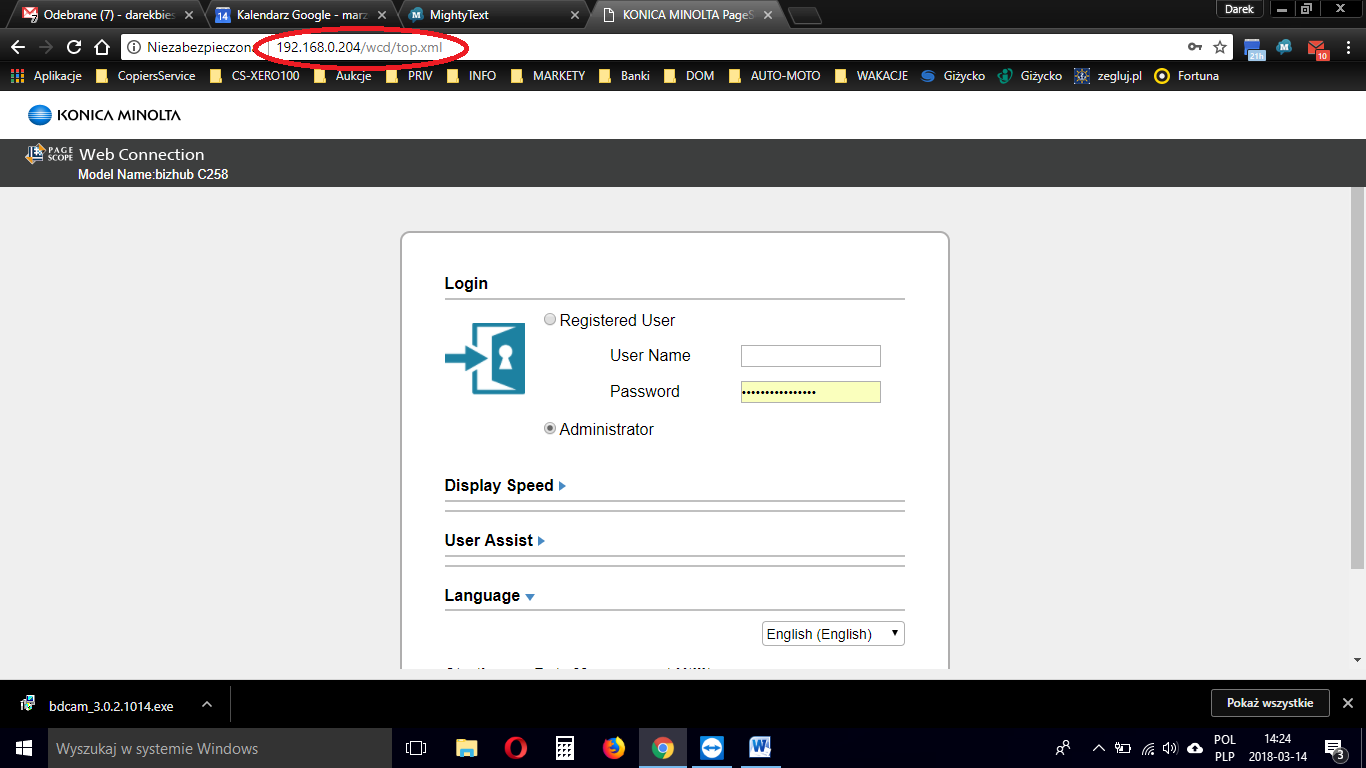 Logujemy się jako Administrator (hasło domyślne 1234567812345678).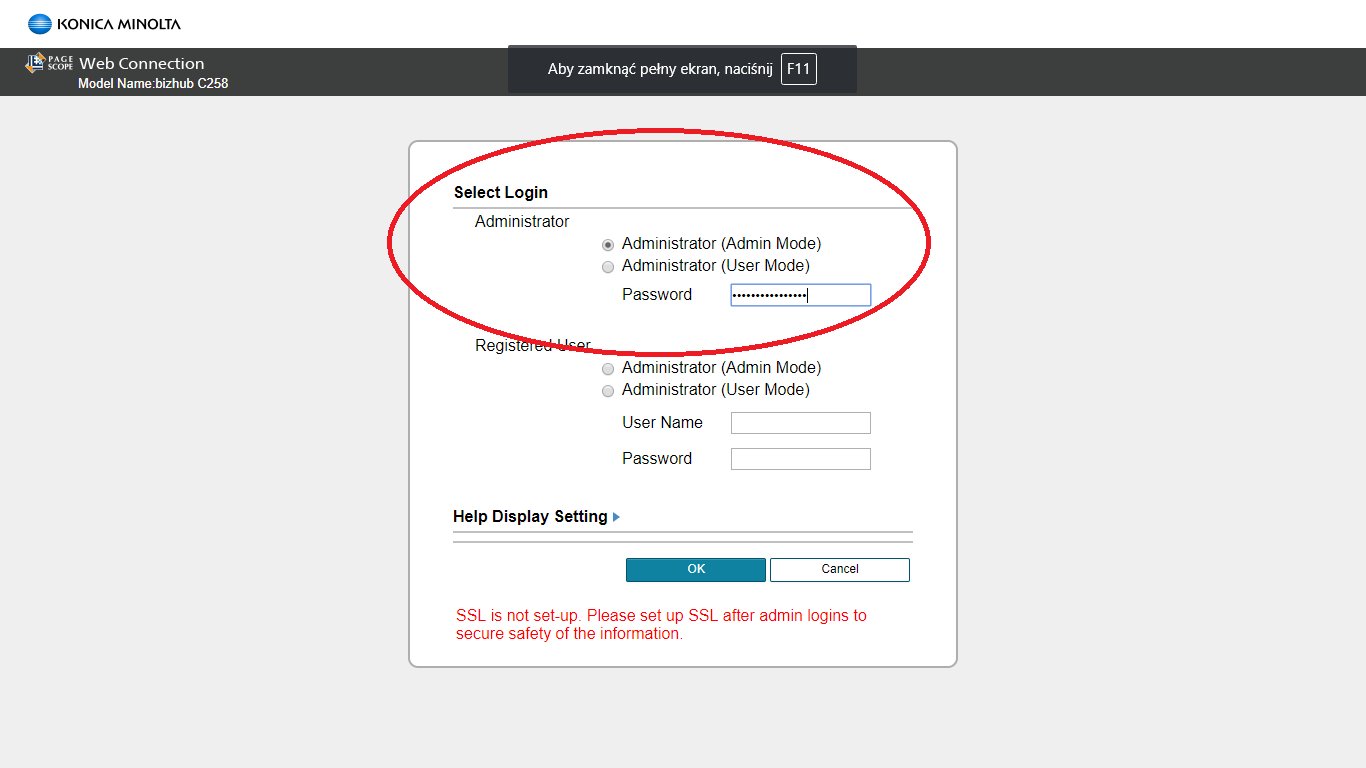 DODAJEMY NOWEGO UŻYTKOWNIKA URZĄDZENIAPo zalogowaniu  się jako Administrator wybieramy z bocznego MENU
 (User Auth/Account Track – User Athentication setting – User registration – New Rgistration)Wypełniamy pola I nadajemy uprawnienia. ZATWIERDZAMY OK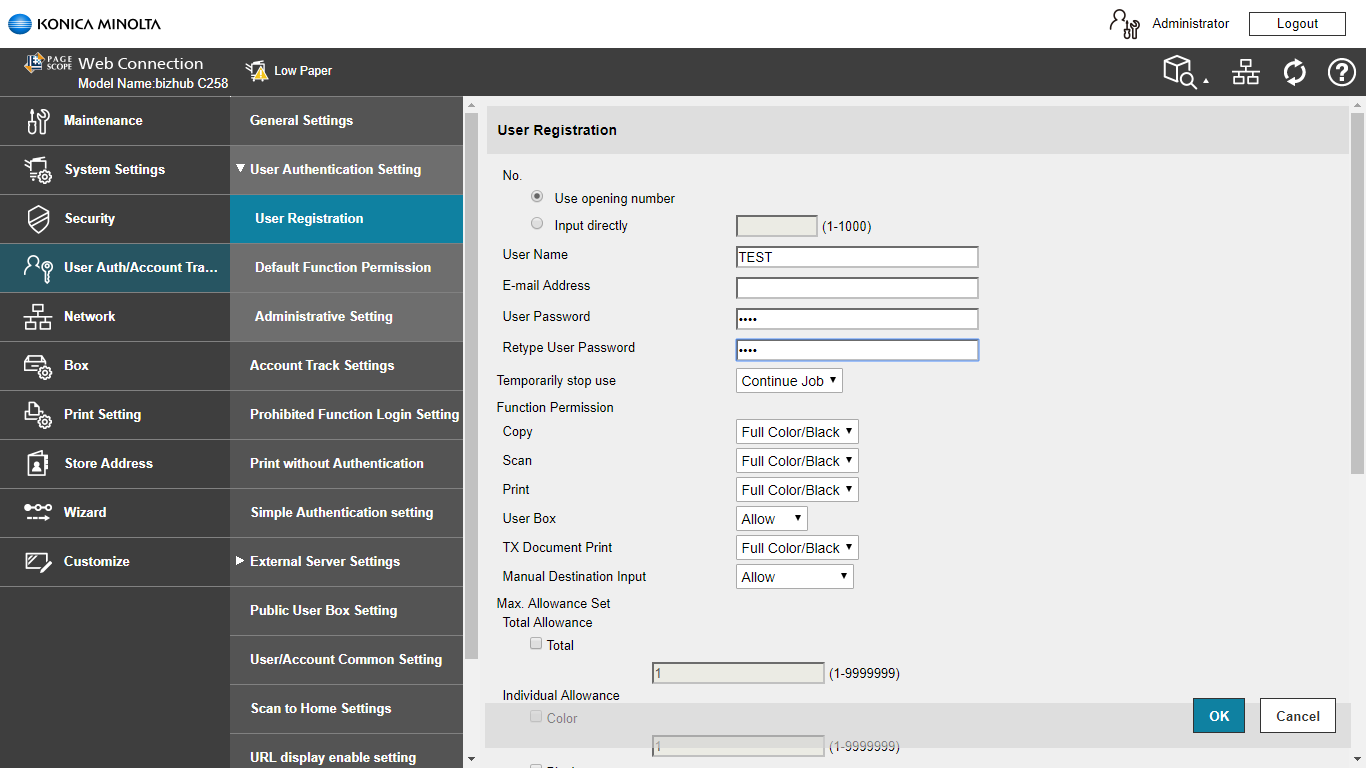 KSIĄŻKA ADRESOWA – SKANOWANIE NA E-MAILPo zalogowaniu  się jako Administrator wybieramy z bocznego MENU
 (Store Adress  – Adress Book – New Rgistration)Wypełniamy pola. ZATWIERDZAMY OK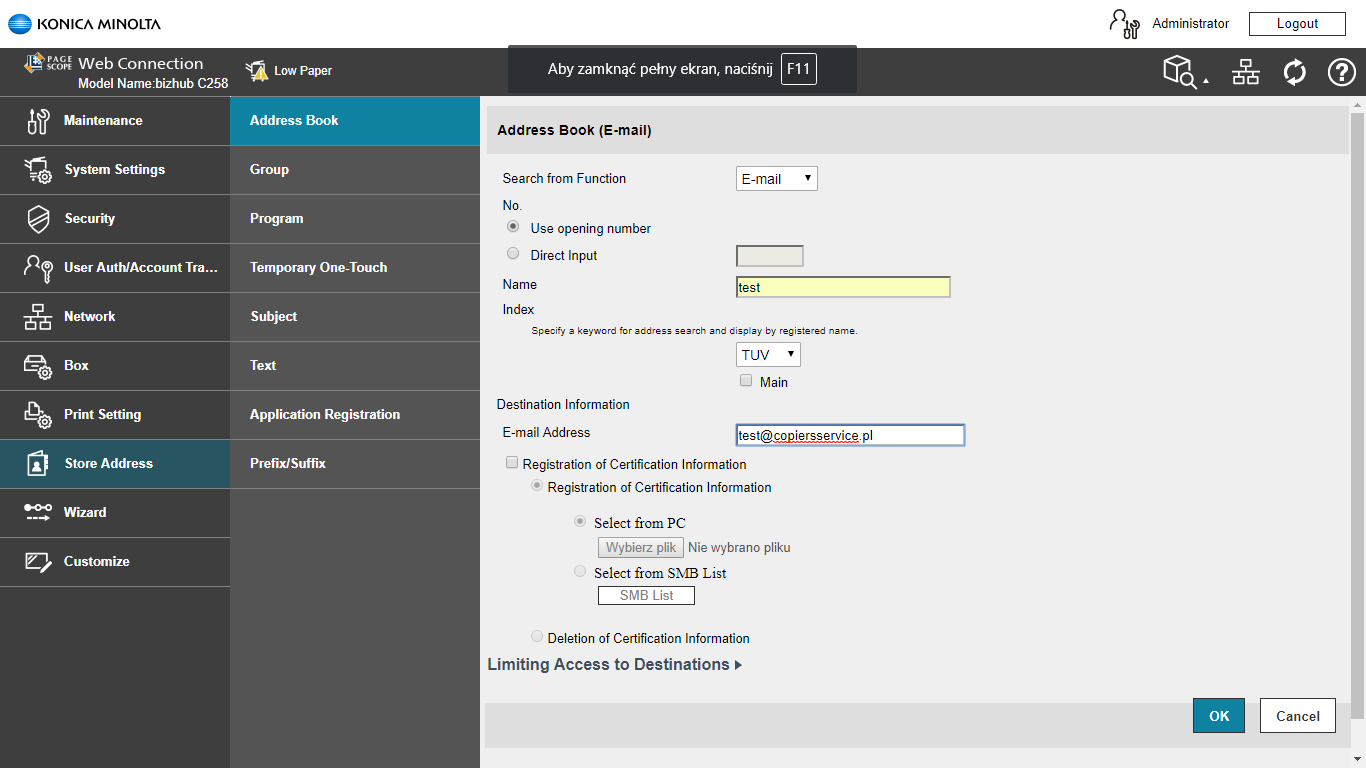 KONIEC